Муниципальное казенное общеобразовательное учреждение средняя общеобразовательная школа №1Барабинского района Новосибирской области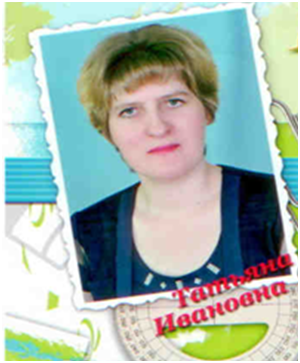 Подготовила и провела:Сергиенко Татьяна Ивановна,учитель начальных классов,1 квалификационной категории2014г.Тема: «Пернатые изобретатели»Цели урока: - познакомить учащихся с многообразием птиц; дать представление о разновидностях птиц, их строении, среде обитания, питании, образе жизни,   научить детей выделять признаки сходства и различия у птиц; - развивать речь учащихся;- прививать любовь и бережное отношение к родной природе.Ход урока1. Организационный момент-  Представьте, что вы идете по лесу, прислушайтесь к его звукам. (Картина леса, звучит хор птиц)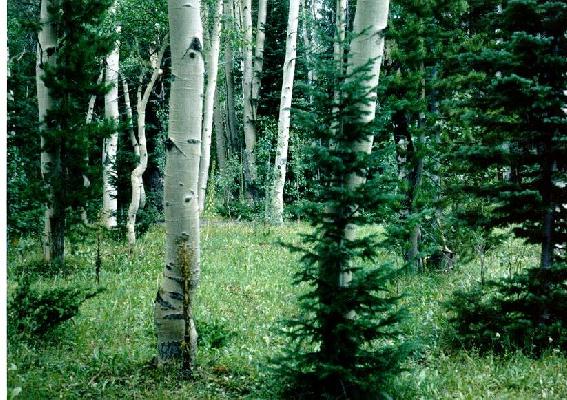 - А теперь возвращаемся в класс и начинаем работать.2. Постановка проблемной ситуации и актуализация знаний.- О какой группе животных мы говорили на прошлом уроке? (О пресмыкающихся)- Назовите их (Крокодилы, ящерицы, змеи, черепахи)- Что общего у всех пресмыкающихся?  (Дышат легкими, холоднокровные, откладывают  яйца на суше)- Почему пресмыкающиеся не насиживают яйца? (Молодое животное выходит из яйца уже самостоятельным, яйца откладываются в горячий песок)1 слайд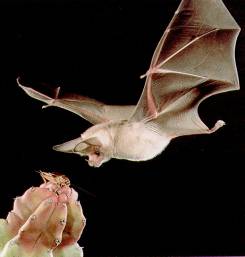 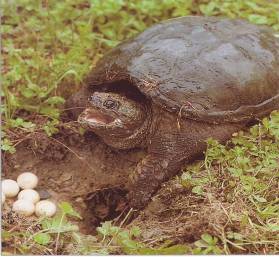 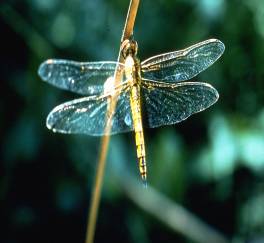 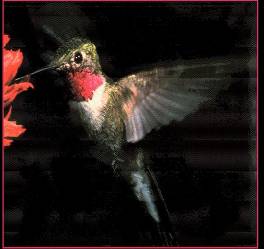 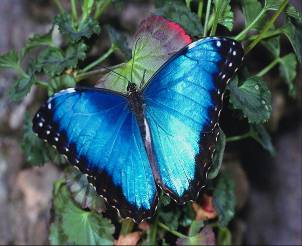 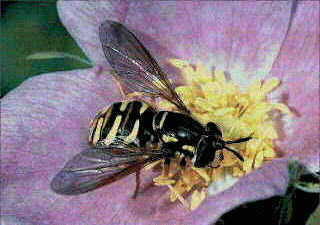 - Посмотрите на экран, кто здесь лишний? (Черепаха – не летает)- Каких летающих животных вы знаете? На какие группы можно их разделить?( насекомые, звери: летучие мыши, опоссумы, белка летяга и птицы)- Кто из животных вьет гнезда? (Птицы, рыба колюшка, осы)3. Сообщение темы урока.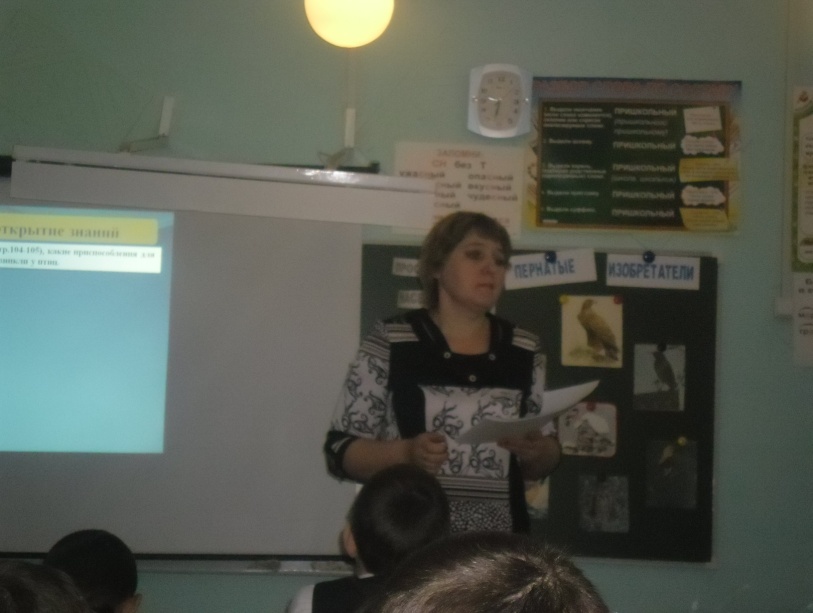 Сегодня на уроке мы поговорим о животных, которые вьют гнезда, откладывают яйца и летают.-О какой группе животных пойдет речь? (о птицах) 2 слайд - название темыСообщение новых знаний.- Чем птицы отличаются от других животных? (у птиц есть перья)-На стр.32 посмотрите рисунок строения  пера и рассмотрите перья курицы.  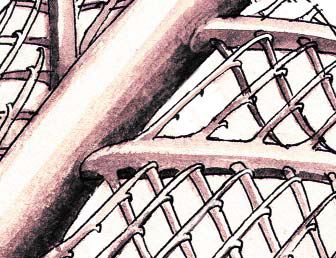 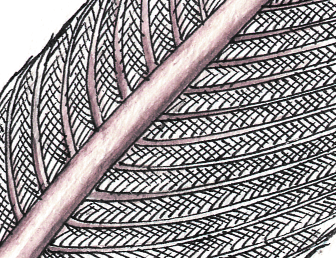 - Как человек использует перья птиц? (пуховики, подушки, перины, одеяла)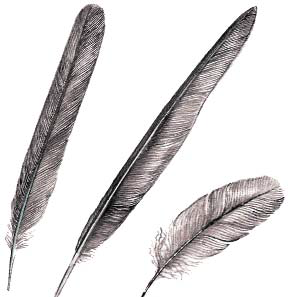 - Какие качества пера использует человек при изготовлении этих изделий? (перо легкое, удерживает тепло, мягкое)-Почему парашютист падает? (сила притяжения Земли)- Как парашютист замедляет падение? (раскрытый парашют опирается на воздух)- Как птицы используют оперение крыльев и хвоста? ( опираются на воздух стр.32)- На стр.33 рассмотрите движение крыла.-На стр.36 подпишите название перьев (пуховое, маховое, рулевое, покровное)3 слайдОтгадайте загадки о птицах (отгадки на экране по щелчку)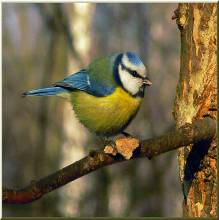 Спинкою зеленовата,Животиком желтовата,Черненькая шапочка И полоска шарфика (синица)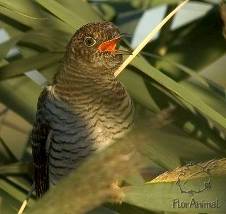 Братьев погубила,Мамку не любила,Мачеху забыла,Деток не кормила ( кукушка)Летом маленькие воры,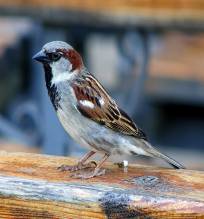 А зимою -  крохоборы.На крыше за трубой, Трещат наперебой ( воробьи)Летит пташка чудесница,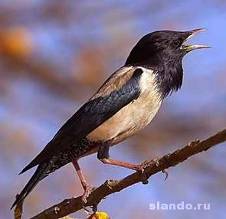 Весны ранняя вестница:В горле песня-веселье,В роще – дом-новоселье ( скворец)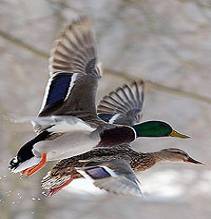 Ходит на рыбалку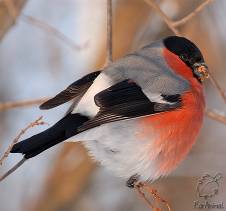 Не спеша, вразвалку,Сама себе удочка,Сама себе лодочка( утка) Пусть я птичка невеличка, У меня друзья привычка-Как начнутся холода, Прямо с севера сюда (снегирь)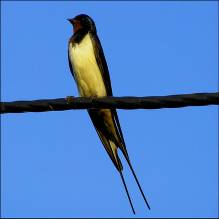 Беленькая с живота,Хвост раздвинут в два хвоста.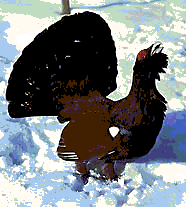 Птичка летит низко, Значит дождик близко ( ласточка) Сел на елку, на сучок, Бороды торчит клочок.Как летун он плоховат,А порою глуховат ( глухарь)- На какие группы можно разделить этих птиц? (Щелчок)  (перелетные, оседлые, кочующие)- Какие птицы в первой группе? (перелетные)-Почему их называют перелетными? (на зиму улетают в теплые края)- Зачем птицы улетают на зиму?  (из-за временного отсутствия корма)- Осенью исчезают насекомые: одни погибают, другие прячутся. Значит, насекомоядным птицам, то есть таким, для которых насекомые – основная пища, зимой прокормиться невозможно. Многие птицы все лето питаются семенами разных трав, кустарников, деревьев. Но большая часть семян, созревая, падает на землю и скрывается под снегом.- Какие птицы во второй группе? (оседлые)- Почему их так называют? (осели на одном месте)-Почему снегирь в третьей группе?  (Кочующая птица, перелетает с места на место в поисках пищи. Закончив гнездовые дела, они собираются в небольшие стайки – и в путь, корм искать. Найдут птицы богатое кормом место, задержатся здесь, а потом дальше отправляются.)- Снегирь -  птица 2008 года по решению международного союза орнитологов.- К кочующим птицам в Сибири относятся  свиристели и сойки.-Как вы можете помочь зимующим птицам?-Для дальнего полета птицам необходимо много силы. Самолеты заправляют топливом. Как птицы запасают энергию для дальних полетов? (ответы детей)- Найдите, как об этом говориться в учебнике на стр.33(энергия запасается в жировых отложениях и используется как топливо) Сообщение учителя-Перелетные птицы имеют ряд приспособлений. Они могут накапливать жир, а их мышцы обильнее снабжены кровью. Все предки курицы неперелетные, поэтому мы встречаем у неё белое мясо (без капилляров), нежирное. Напротив, у утки все предки перелетные,Поэтому её мышцы обильно снабжены кровью (мясо темное), а под кожей имеются большие запасы жира.-Что весной происходит в жизни птиц?-Как помочь перелетным птицам?Посмотрите, какие гнезда бывают у некоторых птиц.У орлов, городской ласточки, печника, скворца, дятла, большой поганки, альбатроса, тупика, ласточки – касатки (деревенской ласточки), ласточки береговушки. 4 слайд ( по щелчкам)- Яйца откладывают и пресмыкающиеся и птицы, чем они отличаются? ( первые не насиживают яйца и не заботятся о потомстве, другие насиживают яйца и оба родителя заботятся о птенцах)  Слайд 5-Найдите птенца  и его родителя (курица, утка, орел, лазоревка)-На какие две группы и по какому признаку можно разделить этих птиц? (курица-гусь, лазоревка-орел) Слайд 6-Разделите на две группы эти картинки птиц?  (выводковые и птенцовые)-Что вы можете рассказать о выводковых птицах?  О птенцовых?-Прочитайте о них в учебнике на стр.36.-Птицы еще отличаются по условиям обитания. На стр.35 выполните 3 задание (дети подписывают группы птиц)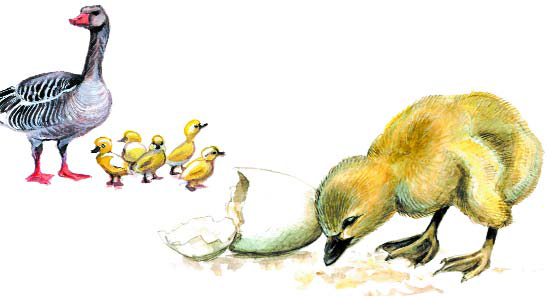 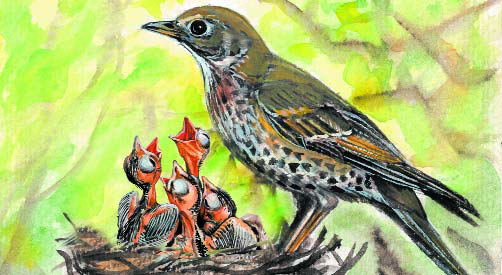 4. Работа в группах-Вам нужно подготовить рассказ о каждой группе птиц.- У вас на партах лежат листочки с названием птицы,  разделитесь на 4 команды в соответствии с названием птицы. - О какой группе птиц будет рассказывать каждая команда? (перечислите птиц и назовите группу)  Детям раздается материал, из которого они добывают информацию. Время на работу 5 минут. Один член группы выходит к доске и рассказывает по плану.Перечислить названия птиц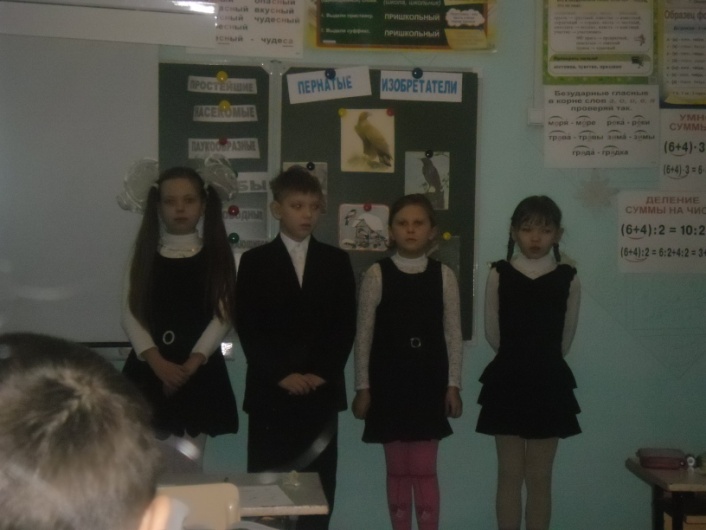 Особенности  ног и клюва.Где добывают пищу.Чем питаются.Сообщение учителяКаких только диковинных клювов нет в птичьем царстве! Клюв птицы служит ей для нападения и защиты, для схватывания пищи, а многие и пищу разыскивают тоже клювом. Поэтому величина, форма и строение клюва определяются главным образом жизнью птицы, способом ее питания. У хищных птиц клюв обычно короткий, сильный и загнутый крючком, по форме и строению хорошо приспособленный для разрывания мяса или для нанесения жертве сильных ударов. У зерноядных – клюв короткий и тупой. У большинства насекомоядных клювы тонкие и острые. У водоплавающих птиц – широкие и плоские.-На стр. 36 выполните 9 задание (проверить комментированием с места)
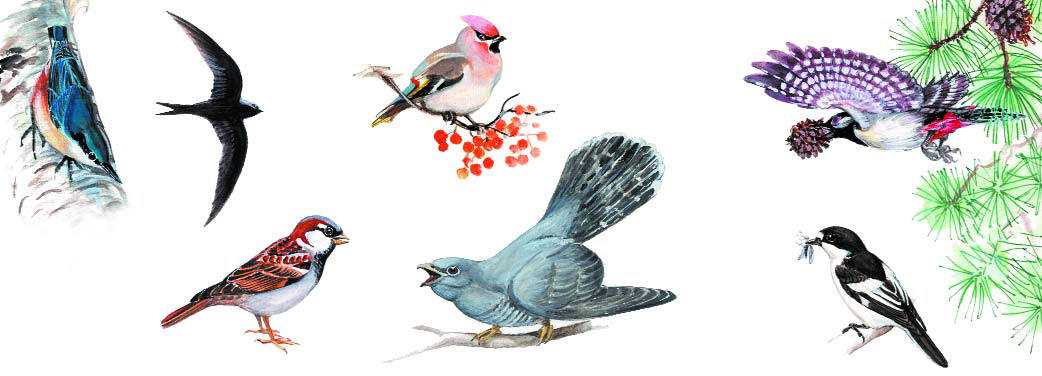 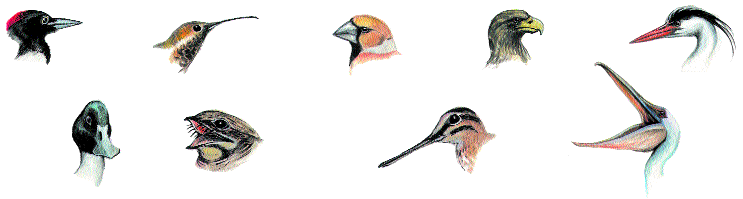 6.  Итог урока.-Кто объяснит название темы «Пернатые изобретатели»?  ( пернатые – имеют перья, изобретатели – крылья - это видоизмененные передние конечности, приспособились к полету на дальние расстояния)7. Домашнее задание.-Задание на дом будет на выбор.1.Подготовить сообщения на темы:      « Нелетающие птицы»,       «Рекордсмены среди птиц»,        «Птицы, занесенные в Красную книгу».2.Составить кроссворд по теме.